Zápis z jednání TPS SDAT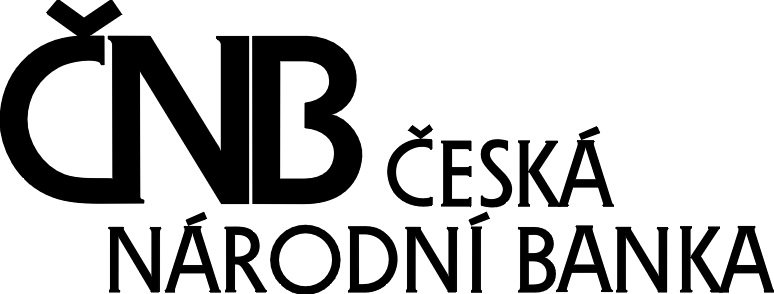 Harmonogram Harmonogram převodu jednotlivých FO MtS do systému SDAT – rekapitulace změnOvěřovací provoz – plánPrázdné hodnoty v kontroláchInformace o změnách (release notes)Elektronické podepisování Vstupních zpráv a ProtokolůDoplnění WSHarmonogram Viz příloha prezentace – snímek č. 3Harmonogram převodu jednotlivých FO MtS do systému SDAT – rekapitulace změnViz příloha prezentace – snímky č. 4 – 5Rozdělení vykazovacího rámce EBA, posun FINREPVykazovací rámce EBA_CFAF, EBA_RES a EBA_S budou nově rozděleny na EBA_COREP (obsahuje COREP a LCR), EBA_FINREP (obsahuje FINREP a AE), EBA_RES, EBA_SBP a EBA_FP (obsahuje Funding plans).Harmonogram je uveden v příloze na snímku č. 5. Pozn.: Pozdější vykazování výkazů LCR bude řešeno vykazovacími povinnostmi.Dotaz členů pracovní skupiny:Jakým způsobem budou vyhodnocovány mezivýkazové kontroly, např. mezi FINREP a COREP?Reakce ČNB:Jakmile budou metodiky FINREP a COREP sbírány v SDAT zároveň, budou mezivýkazové kontroly vyhodnocovány. Po přechodnou dobu, kdy bude sběr rozdělen, resp. kdy bude COREP sbírán v SDAT a FINREP v MtS, nebudou kontroly spouštěny.Dotaz členů pracovní skupiny:Jak bude v syntaxi mezivýkazové kontroly řešena situace, kdy je stejný údaj či celá datová oblast obsažena ve více výkazech? Reakce ČNB:Syntaxe obsahuje referenci na kód výkazu. Kód výkazu je unikátní napříč celým systémem (nejen v rámci daného Vykazovacího rámce). Vždy je proto možné údaj/datovou oblast jednoznačně identifikovat.Dále informujeme, že výkazy lze přesouvat do jiných vykazovacích rámců – jedná se o obecnou funkcionalitu SDAT, která má umožnit reagovat na změny které budou mezinárodní dohledové instituce provádět. Dotaz členů pracovní skupiny:Vzhledem k tomu, že syntaxe kontroly obsahují i kódy objektů knihovny, bude třeba udržovat dodatečnou identifikaci těchto objektů, bude-li mezivýkazová kontrola probíhat mezi Výkazy různých knihoven?Reakce ČNB:Mezivýkazová kontrola v SDAT může vzniknout pouze nad Výkazy, které používají stejnou Knihovnu. Objekty jsou proto v rámci dané kontroly vždy ze stejné Knihovny.Základní informace o tom jakou knihovnu a její verzi používá konkrétní metodika vykazovacího rámce je obsažena ve výstupu nově doplněné webové služby CtiSeznamMetodik. Posun Bankovnictví, Družstevní záložny, Platební instituceDle vzájemné dohody ČNB a ČBA jsou posunuty metodiky vykazovacích rámců Bankovnictví, Družstevních záložen a Platebních institucí, aby bylo možné za tyto oblasti vykazovat jednotně spolu s výkazy EBA do SDAT.Rozdělení MKT a posun části MKT výkazůČNB informuje, že vzniká nová skupina MKT a 26. 09. 2019 bude její první schůzka.Posun AnaCreditČNB informuje, že metodika AnaCredit se posouvá na 31. 03. 2021 s prvním termínem předložení v SDAT 30. 04. 2021, viz harmonogram na snímku č. 5.Doplňující informace v harmonogramuDo harmonogramu byla doplněna nová informace „Testování v testovacím prostředí SDAT“. Postupně budou termíny aktualizovány i pro ostatní vykazovací rámce. Dále přibyly informace, které metodiky budou jako první platné.Poznámka členů pracovní skupiny:Termíny testování jsou pro nás důležité a rozumíme důvodům, proč nejsou k dispozici termíny všech vykazovacích rámců. Nicméně upozorňujeme, že tyto termíny potřebujeme znát co nejdříve, abychom byly schopni se seznámit s technickými aspekty vykazování AnaCredit a jeho změnami.Reakce ČNB:Harmonogram budeme doplňovat a změny publikovat co nejdříve. Dotaz členů pracovní skupiny:Sběr oblasti CSDR (MKT) v současné době probíhá před datové schránky. Kdy bude zahájen tento sběr v SDAT?Reakce ČNB:Termín sběru CSDR prostřednictvím SDAT bude upřesněn. Zároveň bude upřesněna informace o formátu dat. Metodika FINREP 2.9 v testovacím prostředí SDATČNB informuje, že metodika FINREP2.9 bude v SDAT k dispozici od 17. 09. 2019. Zároveň bude v tento den publikována mapa na MtS FINREP výkazy z předchozí taxonomie s vyznačením změn. Spolu s mapou bude publikována i tabulka rozřazení jednotlivých výkazů EBA ve vykazovacích rámcích. Ověřovací provoz - plánViz příloha prezentace – snímky č. 7 – 9V rámci co možná nejhladšího spuštění ostrého vykazování v SDAT zavádí ČNB v září 2019 ověřovací provoz. Ověřovací provoz se týká VÝHRADNĚ vykazování CEUSIFE10 a jeho cílem je ověřit, že všechny vykazující osoby budou k 04. 11. 2019 připraveny zahájit vykazování v SDAT.Od 04. 11. 2019 nebude možné dále používat pro plnění vykazovací povinnosti výkazu CEUSIFE10 stávající systém MtS (SDNS, SDNS-WS, Edifact)!Dotaz členů pracovní skupiny:Jak bude používáno produkční prostředí v 2. fázi testování? Pokud by se některé Osoby rozhodly posílat denně plná data, je třeba, aby to v rámci testování nezpůsobilo na straně ČNB komplikace.Odpověď ČNB:Na základě vyhodnocení fáze 1 budou vydány přesné pokyny k fázi 2.   Platí však, že vykazovací povinnost je do 31.10.2019 plněna výhradně v systému MtS. Dotaz členů pracovní skupiny:Předpokládá se podobný ověřovací provoz i pro další funkční oblasti?Odpověď ČNB:Obecně ano. V závislosti na specifičnosti jednotlivých Vykazovacích rámců a Typů osob budeme hledat vhodnou formu ověřovacího provozu i pro ostatní Vykazovací rámce.Prázdné hodnoty v kontroláchViz příloha prezentace – snímky č. 9 – 10Pravidla pro vyhodnocování prázdných hodnot v kontrolách byla třeba přizpůsobit i pravidlům externích taxonomií, které umožňují stanovit zástupné hodnoty v případě nevyplnění a také stanovit neprovádění kontrol v případě nevyplněných údajů.K problematice prázdných hodnot v kontrolách ČNB přislíbila doplnění patřičné dokumentace, která bude zároveň obsahovat sadu příkladů. Informace o změnách (release notes)Viz příloha prezentace – snímek č. 11Elektronické podepisování Vstupních zpráv a ProtokolůViz příloha prezentace – snímky č. 12 – 14Dotaz členů pracovní skupiny:Na základě čeho budete ověřovat, který uživatel soubor/výkaz zaslal?Reakce ČNB:Ověření proběhne na základě veřejného klíče uživatele.Dotaz členů pracovní skupiny:V ukázce elektronického podpisu je uveden obalující element s namespace asic - <asic:XAdESSignatures xmlns:asic... – je tento element povinný?Reakce ČNB:Element není povinný, podpis začínající elementem <ds:Signature může být také použit.Dotaz členů pracovní skupiny:V prostředí .NET je podpis typu detached zakázán a jeho povolení je vnímáno jako bezpečnostní riziko. Reakce ČNB:Bude prověřeno.Dotaz členů pracovní skupiny:Pro které výkazy bude vyžadován elektronický podpis (a nebude stačit elektronická pečeť?) Reakce ČNB:Informace bude uvedena na úrovni výkazu – půjde zjistit webovou službou CtiVykaz nebo na externím portálu.Doplnění WSViz příloha prezentace – snímek č. 15Dne 29. 08. 2019 ČNB publikovala nové XSD a dokumentaci. Nové WS (viz níže) bude ČNB nasazovat na testovací prostředí SDAT dne 16. 09. 2019.Dotaz členů pracovní skupiny:Je nyní možné s předstihem a staticky zjistit, pro které Osoby či Typy osob jsou relevantní datové oblasti, kontroly a údaje? Reakce ČNB:Ano.Rozšíření služby ctiUdajeOsoby a zavedení nové služby ctiTypyOsob jsou reakcí na nemožnost zjistit s předstihem obsah Typu osoby uvedený v klauzuli RESTRICT (viz zápis z předchozí TPS).Dle připomínek z předchozí schůzky TPS by nyní mělo být možné sestavit požadovanou matici datových oblastí, kontrol a údajů relevantních pro konkrétní Osoby či Typy osob.Další dotazy z jednání Dotaz členů pracovní skupiny:Jaká bude url adresa produkčního prostředí?Reakce ČNB:https://sdat.cnb.cz/sdat_ext/ Dotaz členů pracovní skupiny:Plánujete v SDAT podporovat výkazy pro SFTR? Reakce ČNB:Zatím nejsou ze strany ESMA žádné podklady (ITS) i k dispozici. Jakmile budou dostupné, budeme dále informovat.Dotaz členů pracovní skupiny:Bude v nejbližší době možnost zobrazit si zpětně ve webové aplikaci obsah odeslaných vydání pro potřeby ověření?Reakce ČNB:Funkcionalita v SDAT není. O její realizaci budeme informovat.ZávěrOd září 2019 bude spuštěn ověřovací provoz výkazu CEUSIFE10 .ČNB připraví vykazovací povinnosti, resp. výskyty pro celé září 2019 pro potřeby ověřovacího provozu.ČNB osloví vykazující osoby emailem s doporučeným postupem ověřovacího provozu SDAT.Vykazující osoby za podpory ČNB provedou registraci uživatelů a certifikátů.Vykazující osoby dne 16. 09. 2019 zahájí testování zasílání dat výkazu prostřednictvím WS a webové aplikace.ČNB doplní scénář pro vykazování pomocí webové aplikace.ČNB bude monitorovat průběh testování a vyhodnotí ověřovací provoz na testovacím prostředí a na jeho základě budou upřesněny pokyny k fázi 2 ověřovacího provozu.Přílohy:Prezentace v pptx: Předmět jednáníProjekt SDAT – 4. jednání TPS SDATMísto konáníČNBDatum a čas konání03. 09. 2019 09:00 – 11:00PřítomniČlenové TPS (nominovaní zástupci oborových organizací finančního trhu)ZapsalČNBDatum vyhotovení zápisu09. 09. 2019Program schůzkyPrůběh a závěry jednání